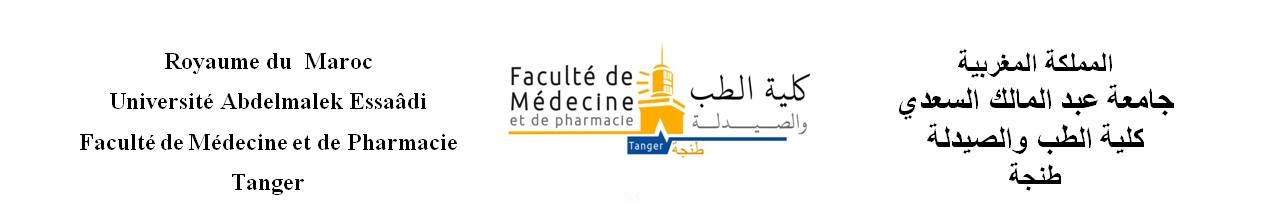 Les stages hospitaliersDe la 3éme, 4éme, 5éme et 6éme année médecineAnnée universitaire 2022/2023Stage de 3éme année : (10 groupes)  Stage de médecine :      Pneumologie  Gastro-entérologie  Médecine interne  Cardiologie  Hématologie clinique                 Stage de chirurgie :    Chirurgie généraleTraumatologieUrologieChirurgie vasculaire-chirurgie thoracique Chirurgie plastique Période 1 : DU 05/09/22 AU 04/11/22Période 2 : DU 07/11/2023 AU 23/12/2022 ET DU 06/02/23 AU 10/02/23Période 3 : DU 13/02/23 AU 07/04/23Période 4 : DU 10/04/23 AU 05/05/23 ET DU 03/07/23 AU 28/07/23Stages de 4éme année : (6 groupes)Stage de 5éme année : (5 groupes)Stage de 6éme année : (4 groupes)-Stage de médecine :  PneumologieGastro-entérologieMédecine interneCardiologieHématologie cliniqueRéanimation-urgencePsychiatrie-Stage de Chirurgie :Chirurgie généraleTraumatologie Urologie Neurologie Chirurgie plastique ORL-Ophtalmologie Stage de médecine Stage de médecine Stage de médecine Stage de médecine Stage de médecine Période PneumologieGastro-entérologieMédecine interne Cardiologie Hématologie 05/09/2022
04/11/2022G1G2G3G4G5DU 07/11/2023 AU 23/12/2022 ET DU 06/02/23 AU 10/02/23G4G5G2G3G1DU 13/02/23 AU 07/04/23G6G7G8G9G10DU 10/04/23 AU 05/05/23 ET DU 03/07/23 AU 28/07/23G9G10G7G8G6Stage de chirurgie Stage de chirurgie Stage de chirurgie Stage de chirurgie Stage de chirurgie Période Chirurgie généraleTraumatologie UrologieChirurgie vasculaire chirurgie plastique 05/09/2022
04/11/2022G6G7G8G9G10DU 07/11/2023 AU 23/12/2022 ET DU 06/02/23 AU 10/02/23G8G9G10G6G7DU 13/02/23 AU 07/04/23G1G2G3G4G5DU 10/04/23 AU 05/05/23 ET DU 03/07/23 AU 28/07/23G3G4G5G1G2Période Pédiatrie Chirurgie pédiatrie Endocrinologie Neurologie-Neurochirurgies Dermatologie Rhumatologie 05/09/2022      14/10/2022G1G2G3G4G5G617/10/2022  23/11/2022G2G1G5G6G3G424/11/2022  23/12/2022 ET DU 06/02/23 AU 10/02/23G3G4G2G1G6G513/02/202322/03/2023G4G3G6G5G2G123/03/202328/O4/2023G5G6G4G2G1G301/05/2023 05/05/2023 ET DU 03/07/23 AU 28/07/23 G6G5 G1G3G4G2Période Gynécologie Santé publique Réanimation urgence Psychiatrie Néphrologie ORL- Ophtalmologie DU 05/09/2022AU 04/11/2022G1G2G3G4G5AG5BDU 07/11/2022AU 16/12/2022G5G1G2G3G4AG4BDU 19/12/2022AU 23/12/202 ET DU 06/02/23 AU 10/03/23G4G5G1G2G3AG3BDU 13/03/2023AU 21/04/2023G3G4G5G1G2AG2BDU 24/04/2023AU 05/05/2023 ET DU 03/07/23 AU 28/07/23G2G3G4G5G1AG1BPériode Gynécologie obstétrique Pédiatrie 01 Stage de médecine 02 Stage de chirurgie 05/09/202218/11/2022G1G2G3G421/11/202210/02/2023G4G1G2G313/02/202328/04/2023G3G4G1G201/05/202321/07/2023G2G3G4G1